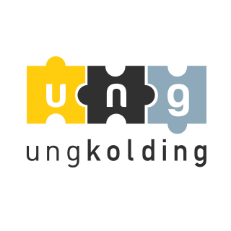 Contact information (Volunteer)	                  Picture: 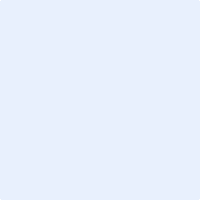 Surname:  First name(s): Address: Postcode and city:Country: Phone: Email:Facebook page:Participant reference number in European Youth Portal:Gender: 	Nationality:  Date of birth:	Place of birth: Education: Sending organisationName: Address: Phone: E-mail: Contact person: Organisation ID:Personal information  Do you have any special needs?(medical conditions, handicaps, etc.)?	Yes	 NoDo you have any kind of allergy?		Yes	NoDo you need to take any kind of medicine?		 Yes	 NoPlease give further description if you have answered yes to any of the above questions:Do you smoke?	 Yes	 NoCan you accept living with other ESC participants?	 Yes	 NoDo you hold a valid driver’s license			 Yes	 No Do you need to apply for a visa?			 Yes	 No Do you have a criminal record?			 Yes	 No If you have marked yes in criminal record, please describe your criminal record:How will you describe your personality?What are you currently doing?Please, describe your previous work and/or volunteer experiences?Do you have any former international experiences (other exchanges, stays abroad etc.)? (Please describe)Knowledge and skills you can share during your ESC experience:What are your hobbies/interests?What are your strengths and weaknesses? What values are most important to you?This project requires that you live with two other volunteers as it is a great part of the intercultural experience. Please share with us your reflections on this.How do you see yourself adapting to everyday life with strangers with different habits and cultures?What do you think the challenges might be of sharing a house?What are your plans after this ESC experience?Language abilitiesYour motivation to applyWhy are you motivated to volunteer at this specific project? What will the project get from selecting you as their volunteer?Language (mark by x)BasicGoodFluentNativeDanishEnglishGermanFrenchOther